Kolokvijum održan 28.12.2022. su položili sledeći studenti:Student MM 91/2021 Perić Nemanja, zaključna ocena 6 (51 bod), prijaviti ispit u prvom sledećem roku i nakon toga javiti se predmetnom nastavniku i asistentu.Uvid u radove će se održati u kabinetu MI 15 u utorak (17.01.2023.) od 10h.Novi Sad, 16.01.2023.			    Predmetni nastavnikProf. Dr Dragan Rajnović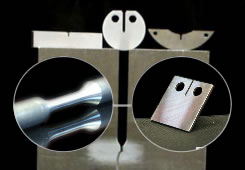 Rezultati I i II kolokvijumaMAŠINSKI MATERIJALIRedni br.Br. indeksaPrezimeImeI kolokvijumII kolokvijumMP 1/2022KljajićSaša13,8MP 4/2022LazićDarko18,4MP 5/2022ĐođićVasilije12,4MP 7/2022NikolićLara12,4MP 11/2022RajakMilorad11,6MP 17/2022ĆulibrkNikola10MP 18/2022HolaiArnold15,4MP 20/2022MitrovićDanijel10MP 22/2022GrašarevićVanja14,617,6MP 24/2022ObradovićMarko12,4MP 25/2022JovanovDimitrije16,6MP 29/2022IlićVladimir11,6MP 32/2022SavićFilip13MP 33/2022SavićDejan12,4MP 36/2022PetrovićTomislav16,2MP 38/2022SimićDejan14,2MP 42/2022MatićMilutin14,6MP 43/2022MalbašaJefimija15,4MP 44/2022StanojlovićNikola16,2MP 45/2022StarčevićAnđela14,6MP 47/2022KuridžaOgnjen14,2MP 56/2022GrujićJanko10MP 59/2022VincilirDejan17MP 65/2022SremacDragana13,8MP 68/2022DavidovićDejana10MP 72/2022PetkovićTodor13,4MP 74/2022StevanovićVasilije10MM 7/2022ŠpanjevićLuka14,2MM 13/2022CvjetkovićJovan17,6MM 14/2022TasićNemanja12MM 18/2022ĐukićVanja13,4MM 21/2022RoguljaNebojša1012,6MM 22/2022PantićMihajlo10MM 23/2022KovačevićDimitrije10MM 25/2022StevanićSiniša17,8MM 26/2022JerkanLuka12MM 32/2022HricErvin1010MM 44/2022StajićSavo10,4ME 2/2022IlićMiodrag10ME 3/2022KovačevUroš17,8ME 4/2022BozaloNemanja18,8ME 5/2022StojanovićNikolina12,4ME 6/2022KovačevićJovana10ME 7/2022BogdanovićBojan13,8ME 8/2022ApostolovićJovan17ME 9/2022JosipovićMiloš11,2ME 10/2022ŽdraleMarko10ME 12/2022EmberAndrija15,8ME 16/2022TopićNikolina11,6ME 18/2022FilipovićNikola13ME 25/2022ŽivkovićMiloš16,6ME 27/2022StevićAnđelko12,4ME 33/2022JeftićAnja10ME 37/2022KršićDajana13,4ME 50/2022DimovićDaliborka13MP 91/2021PerićNemanja10ME 31\2014ĆukMilana10,4